EXHIBITION APPLICATIONPlease submit this form to synedrio@topkinisis.comDEADLINE FOR APPLICATION:           1st April 2023DEADLINE FOR PAYMENTS:	     26th  April 2023EXHIBITOR INFORMATIONNote: Estimated number of Conference participants is 700. 
Prices do not include VAT; see document “Exhibition Guidelines” on VAT issues. Signed : ………………………….                      Date: …………………………Upon receiving this application form, an invoice will be issued and sent to you by the Conference Secretariat. Please note that the deadline for receiving the payment is May 25, 2023. All bank fees and money transfer costs are the responsibility of the payee.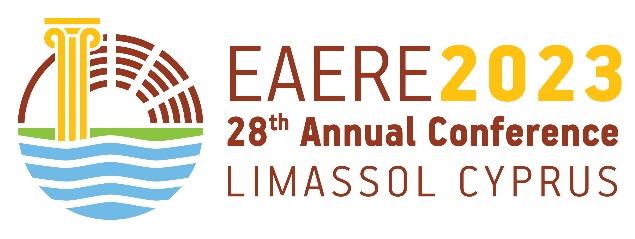 Limassol, Cyprus27 – 30 June 202328th Annual Conference of the European Association of Environmental and Resource EconomistsCompany name:Contact person:E-mail:Phone:Correspondence address:Invoicing address:Number of persons working at the standPromotional OptionsFEE (€)SelectAdvanced Stand rental1,300Basic Stand Rental 1,000Advert in on-line conference program (1/2 page)   900Advert in on-line conference program (1 page)1,400Package offer: one stand rental and 1/2 page advert in conference program2,000Conference social events, without the conference dinner (per person)These costs will be announced in mid-March 2023, when registrations will openThese costs will be announced in mid-March 2023, when registrations will openConference social events, including the conference dinner (per person)These costs will be announced in mid-March 2023, when registrations will openThese costs will be announced in mid-March 2023, when registrations will openConference dinner only (per person)These costs will be announced in mid-March 2023, when registrations will openThese costs will be announced in mid-March 2023, when registrations will open